FORM TO REQUEST SUBSTANTIAL CHANGES TO AN EXISTING UNDERGRADUATE CERTIFICATEPeer institution comparison-describe how your modified certificate requirements are similar and different from certificate requirements of two peer institutions. Select peers from (in order of priority) ABOR approved institutions, AAU members, and/or other relevant institutions recognized in the field.Faculty impact–indicate if new faculty hires will be required to deliver this new curriculum.
Budgetary Impact– indicate new resources needed and source of funding to implement the proposed changes. If reallocating resources, indicate where resources will be taken from and the impact this will have on students/faculty/program/unit. ____________________________________________________
                                                                                                   
 ______________________________________     		

 ____________________________________________________
                                                                                          
 ______________________________________      ________________ 


                                 ______________________________________________
                                     ______________________________________________	 __________


                                 ______________________________________________
                                     ______________________________________________			Existing Certificate RequirementsProposed Certificate Requirements Example Existing Certificate Example Modified Certificate Certificate nameAir Traffic Air Traffic CIP code–lookup here or contact the Office of Curricular Affairs for assistance, if needed49.0105-Air Traffic Controller49.0105-Air Traffic ControllerTotal units required to complete the certificate912Upper -division units required to complete the certificate912Total transfer units that may apply to the certificate33List any special requirements to declare or gain admission to the certificateNone-Complete interview with “Air Traffic Controller Faculty Committee”-Submit application essay Certificate requirements. List all certificate requirements including core and electives. Courses listed must include prefix, number, units, and title. Mark new coursework (New). Provide email(s)/letter(s) of support from home department head(s) for courses being added and not owned by your department. Recommend ordering requirements in the same order as your advisement reportComplete 3 core courses:AIR 301 (3) Air Traffic Controller BasicAIR 302A (3) Air Traffic Controller Advanced IAIR 302B (3) Air Traffic Controller Advanced IIComplete 3 core courses:AIR 301 (3) Air Traffic Controller BasicAIR 302A (3) Air Traffic Controller Advanced I(NEW) AIR 303 (3) Air Traffic Controller ProcessesComplete 3 units from the following upper division AIR list:AIR 400 (3) Air Traffic History AIR 493 (3) Air Traffic Internship(NEW) AIR 380 Air Traffic AdministrationInternship, practicum, applied course requirements. (Yes/No). If yes, provide description.NoNoSenior thesis or senior project required (Yes/No)NoNoAdditional requirements (provide description)NoneSubmit a summative reflection essay. For use by Curricular Affairs:If name change requested & approved:☐ Notify proposers of approval☐ Create approval memo☐ Upload proposal documents to relevant plan table values☐ Send memo to college/dept and acad_org listserv. ☐ Notify ADVIP team, include proposers☐ Create new plan code ☐ Add last admit term to previous plan code☐ Upload proposal documents to relevant plan table values☐ Notify ADVIP team, include proposers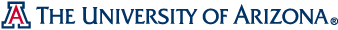 